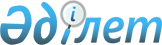 Түркістан қалалық мәслихатының 2019 жылғы 24 желтоқсандағы № 60/288-VІ "2020-2022 жылдарға арналған қалалық бюджет туралы" шешіміне өзгерістер енгізу туралыТүркістан облысы Түркістан қалалық мәслихатының 2020 жылғы 7 қыркүйектегі № 66/320-VI шешімі. Түркістан облысының Әділет департаментінде 2020 жылғы 10 қыркүйекте № 5789 болып тіркелді
      Қазақстан Республикасының 2008 жылғы 4 желтоқсандағы Бюджет кодексінің 109 бабының 5 тармағына, "Қазақстан Республикасындағы жергілікті мемлекеттік басқару және өзін-өзі басқару туралы" Қазақстан Республикасының 2001 жылғы 23 қаңтардағы Заңының 6 бабының 1 тармағының 1) тармақшасына және Түркістан облыстық мәслихатының 2020 жылғы 21 тамыздағы № 51/531-VI "Түркістан облыстық мәслихатының 2019 жылғы 9 желтоқсандағы № 44/472-VІ "2020-2022 жылдарға арналған облыстық бюджет туралы" шешіміне өзгерістер енгізу туралы" Нормативтік құқықтық актілерді мемлекеттік тіркеу тізілімінде № 5757 тіркелген шешіміне сәйкес, Түркістан қалалық мәслихаты ШЕШІМ ҚАБЫЛДАДЫ:
      1. Түркістан қалалық мәслихатының 2019 жылғы 24 желтоқсандағы № 60/288-VІ "2020-2022 жылдарға арналған қалалық бюджет туралы" (Нормативтік құқықтық актілерді мемлекеттік тіркеу тізілімінде № 5325 нөмірімен тіркелген, 2019 жылғы 31 желтоқсанда Қазақстан Республикасының нормативтік құқықтық актілерінің эталондық бақылау банкінде электрондық түрде жарияланған) шешіміне мынадай өзгерістер енгізілсін:
      1 тармақ мынадай редакцияда жазылсын:
      "1. Түркістан қаласының 2020-2022 жылдарға арналған қалалық бюджеті тиісінше 1, 2 және 3 қосымшаларға сәйкес, оның ішінде 2020 жылға мынадай көлемде бекітілсін:
      1) кiрiстер – 87 958 349 мың теңге:
      салықтық түсiмдер – 9 551 967 мың теңге;
      салықтық емес түсiмдер – 166 166 мың теңге;
      негізгі капиталды сатудан түсетін түсімдер – 418 555 мың теңге;
      трансферттер түсiмі – 77 821 661 мың теңге;
      2) шығындар – 130 417 002 мың теңге;
      3) таза бюджеттiк кредиттеу – 0:
      бюджеттік кредиттер – 0;
      бюджеттік кредиттерді өтеу – 0;
      4) қаржы активтерімен операциялар бойынша сальдо – 1 700 мың теңге:
      қаржы активтерін сатып алу – 1 700 мың теңге;
      мемлекеттің қаржы активтерін сатудан түсетін түсімдер – 0;
      5) бюджет тапшылығы – - 42 460 353 мың теңге;
      6) бюджет тапшылығын қаржыландыру – 42 460 353 мың теңге:
      қарыздар түсімі – 41 918 421 мың теңге;
      қарыздарды өтеу – 0;
      бюджет қаражатының пайдаланылатын қалдықтары – 541 932 мың теңге.";
      2 тармақ мынадай редакцияда жазылсын:
      "2. 2020 жылға корпоративтік табыс, жеке табыс салықтар және әлеуметтік салық түсімдерінің жалпы сомасын бөлу нормативтері:
      әлеуметтік салық бойынша қалалық бюджетке 100 пайыз;
      төлем көзінен салық салынатын табыстардан ұсталатын жеке табыс салығы бойынша қалалық бюджетке 98,4 пайыз, облыстық бюджетке 1,6 пайыз болып белгіленсін.".
      Көрсетілген шешімнің 1, 2, 3 қосымшалары осы шешімнің 1, 2, 3 қосымшаларына сәйкес жаңа редакцияда жазылсын.
      2. "Түркістан қалалық мәслихат аппараты" мемлекеттік мекемесі Қазақстан Республикасының заңнамасында белгіленген тәртіппен:
      1) осы шешімнің "Қазақстан Республикасының Әділет Министрлігі Түркістан облысының Әділет департаменті" Республикалық мемлекеттік мекемесінде мемлекеттік тіркелуін;
      2) ресми жарияланғаннан кейін осы шешімді Түркістан қалалық мәслихатының интернет-ресурсында орналастыруын қамтамасыз етсін.
      3. Осы шешім 2020 жылдың 1 қаңтарынан бастап қолданысқа енгізіледі. 2020 жылға арналған қалалық бюджет 2021 жылға арналған қалалық бюджет 2022 жылға арналған қалалық бюджет
					© 2012. Қазақстан Республикасы Әділет министрлігінің «Қазақстан Республикасының Заңнама және құқықтық ақпарат институты» ШЖҚ РМК
				
      Қалалық мәслихат

      сессиясының төрағасы

А. Абпазов

      Мәслихат хатшысы 

Г. Сарсенбаев
Түркістан қалалық мәслихатының
2020 жылғы 7 қыркүйектегі
№ 66/320-VI шешіміне 1 қосымшаТүркістан қалалық мәслихатының
2019 жылғы 24 желтоқсандағы
№ 60/288-VI шешіміне 1 қосымша
Санаты
Сыныбы Атауы
Кіші сыныбы
Санаты
Сыныбы Атауы
Кіші сыныбы
Санаты
Сыныбы Атауы
Кіші сыныбы
Санаты
Сыныбы Атауы
Кіші сыныбы
Санаты
Сыныбы Атауы
Кіші сыныбы
мың теңге
1. Кірістер
87 958 349
1
Салықтық түсімдер
9 551 967
1
Табыс салығы
4 568 424
1
Корпоративтік табыс салығы
411 365
2
Жеке табыс салығы
4 157 059
3
Әлеуметтік салық
3 790 188
1
Әлеуметтік салық
3 790 188
4
Меншікке салынатын салықтар
865 385
1
Мүлікке салынатын салықтар
390 920
3
Жер салығы
133 680
4
Көлік құралдарына салынатын салық
340 785
5
Тауарларға, жұмыстарға және қызметтерге салынатын ішкі салықтар
151 128
2
Акциздер 
24 000
3
Табиғи және басқа да ресурстарды пайдаланғаны үшін түсетін түсімдер
23 503
4
Кәсіпкерлік және кәсіби қызметті жүргізгені үшін алынатын алымдар
101 760
5
Ойын бизнесіне салық
1 865
,
7
Басқа да салықтар
934
1
Басқа да салықтар
934
8
Заңдық маңызы бар іс-әрекеттерді жасағаны және (немесе) оған өкілеттігі бар мемлекеттік органдар немесе лауазымды адамдар құжаттар бергені үшін алынатын міндетті төлемдер
175 908
1
Мемлекеттік баж 
175 908
2
Салықтық емес түсімдер
166 166
1
Мемлекеттік меншіктен түсетін кірістер
70 426
1
Мемлекеттік кәсіпорындардың таза кірісі бөлігінің түсімдері 
1 200
3
Мемлекет меншігіндегі акциялардың мемлекеттік пакеттеріне дивидендтер
3 230
4
Мемлекет меншігінде тұрған, заңды тұлғалардағы қатысу үлесіне кірістер
4 996
5
Мемлекеттік меншігіндегі мүлікті жалға беруден түсетін кірістер
61 000
4
Мемлекеттік бюджеттен қаржыландырылатын, сондай-ақ Қазақстан Республикасы Ұлттық Банкінің бюджетінен (шығыстар сметасынан) қамтылатын және қаржыландырылатын мемлекеттік мекемелер салатын айыппұлдар, өсімпұлдар, санкциялар, өндіріп алулар
19000
1
Мұнай секторы ұйымдарынан және жәбірленушілерге өтемақы қорына түсетін түсімдерді қоспағанда, мемлекеттік бюджеттен қаржыландырылатын, сондай-ақ Қазақстан Республикасы Ұлттық Банкінің бюджетінен (шығыстар сметасынан) қамтылатын және қаржыландырылатын мемлекеттік мекемелер салатын айыппұлдар, өсімпұлдар, санкциялар, өндіріп алулар
19 000
6
Басқа да салықтық емес түсімдер
76 740
1
Басқа да салықтық емес түсімдер
76 740
3
Негізгі капиталды сатудан түсетін түсімдер
418 555
1
Мемлекеттік мекемелерге бекітілген мемлекеттік мүлікті сату
298 555
1
Мемлекеттік мекемелерге бекітілген мемлекеттік мүлікті сату
298 555
3
Жерді және материалдық емес активтерді сату
120 000
1
Жерді сату
120 000
4
Трансферттердің түсімдері
77 821 661
2
Мемлекеттік басқарудың жоғары тұрған органдарынан түсетін трансферттер
77 821 661
2
Облыстық бюджеттен түсетін трансферттер
77 821 661
Функционалдық топ
Кіші функция Атауы
Бюджеттік бағдарламалардың әкімшісі
Бағдарлама
Функционалдық топ
Кіші функция Атауы
Бюджеттік бағдарламалардың әкімшісі
Бағдарлама
Функционалдық топ
Кіші функция Атауы
Бюджеттік бағдарламалардың әкімшісі
Бағдарлама
Функционалдық топ
Кіші функция Атауы
Бюджеттік бағдарламалардың әкімшісі
Бағдарлама
Функционалдық топ
Кіші функция Атауы
Бюджеттік бағдарламалардың әкімшісі
Бағдарлама
мың теңге
2. Шығындар
130 417 002
1
Жалпы сипаттағы мемлекеттік қызметтер
449 850
1
Мемлекеттік басқарудың жалпы функцияларын орындайтын өкілді, атқарушы және басқа органдар
374 632
112
Аудан (облыстық маңызы бар қала) мәслихатының аппараты
30 586
001
Аудан (облыстық маңызы бар) мәслихатының қызметін қамтамасыз ету жөніндегі қызметтер
29 739
003
Мемлекеттік органның күрделі шығыстары
847
122
Аудан (облыстық маңызы бар қала) әкімінің аппараты
344 046
001
Аудан (облыстық маңызы бар қала) әкімінің қызметін қамтамасыз ету жөніндегі қызметтер
319 782
003
Мемлекеттік органның күрделі шығыстары
24 264
2
Қаржылық қызмет
18 862
459
Ауданның (облыстық маңызы бар қаланың) экономика және қаржы бөлімі
4 500
003
Салық салу мақсатында мүлікті бағалауды жүргізу
4 500
805
Ауданның (облыстық маңызы бар қаланың) мемлекеттік сатып алу бөлімі
14 362
001
Жергілікті деңгейде мемлекеттік сатып алу саласындағы мемлекеттік саясатты іске асыру жөніндегі қызметтер
13 862
003
Мемлекеттік органның күрделі шығыстары
500
5
Жоспарлау және статистикалық қызмет
1 600
459
Ауданның (облыстық маңызы бар қаланың) экономика және қаржы бөлімі
1 600
061
Бюджеттік инвестициялар және мемлекеттік-жекешелік әріптестік, оның ішінде концессия мәселелері жөніндегі құжаттаманы сараптау және бағалау
1 600
9
Жалпы сипаттағы өзге де мемлекеттік қызметтер 
54 756
459
Ауданның (облыстық маңызы бар қаланың) экономика және қаржы бөлімі
54 756
001
Ауданның (облыстық маңызы бар қаланың) экономикалық саясаттың қалыптастыру мен дамыту, мемлекеттік жоспарлау, бюджеттік атқару және коммуналдық меншігін басқару саласындағы мемлекеттік саясатты іске асыру жөніндегі қызметтер
51 516
015
Мемлекеттік органның күрделі шығыстары
3 240
2
Қорғаныс
209 528
1
Әскери мұқтаждар
24 528
122
Аудан (облыстық маңызы бар қала) әкімінің аппараты
24 528
005
Жалпыға бірдей әскери міндетті атқару шеңберіндегі іс-шаралар
24 528
2
Төтенше жағдайлар жөніндегі жұмыстарды ұйымдастыру
185 000
122
Аудан ( облыстық маңызы бар қала) әкімінің аппараты
185 000
006
Аудан (облыстық маңызы бар қала) ауқымындағы төтенше жағдайдардың алдын алу және оларды жою
185 000
3
Қоғамдық тәртіп, қауіпсіздік, құқықтық, сот, қылмыстық атқару қызметі
8 816
9
Қоғамдық тәртіп және қауіпсіздік саласындағы басқа да қызметтер 
8 816
485
Ауданның (облыстық маңызы бар қаланың) жолаушылар көлігі және автомобиль жолдары бөлімі 
8 816
021
Елді мекендерде жол қозғалысы қауіпсіздігін қамтамасыз ету
8 816
4
Білім беру
22 629 758
1
Мектепке дейінгі тәрбие және оқыту
5 817 873
812
Ауданның (облыстық маңызы бар қаланың) адами капиталды дамыту бөлімі
5 817 873
009
Мектепке дейінгі тәрбиелеу мен оқыту ұйымдарының қызметін қамтамасыз ету
39 231
040
Мектепке дейінгі білім беру ұйымдарында мемлекеттік білім беру тапсырысын іске асыруға 
5 778 642
2
Бастауыш, негізгі орта және жалпы орта білім беру
16 161 876
467
Ауданның (облыстық маңызы бар қаланың) құрылыс бөлімі
8 123
024
Бастауыш, негізгі орта және жалпы орта білім беру объектілерін салу және реконструкциялау
8 123
812
Ауданның (облыстық маңызы бар қаланың) адами капиталды дамыту бөлімі
16 153 753
003
Жалпы білім беру
15 757 301
006
Балаларға қосымша білім беру
396 452
9
Білім беру саласындағы өзге де қызметтер 
650 009
812
Ауданның (облыстық маңызы бар қаланың) адами капиталды дамыту бөлімі
650 009
001
Жергілікті деңгейде білім беру саласындағы мемлекеттік саясатты іске асыру жөніндегі қызметтер 
27 266
005
Ауданның (облыстық маңызы бар қаланың) мемлекеттік білім беру мекемелер үшін оқулықтар мен оқу-әдістемелік кешендерді сатып алу және жеткізу
342 773
015
Жетім баланы (жетім балаларды) және ата-аналарының қамқорынсыз қалған баланы (балаларды) күтіп-ұстауға қамқоршыларға (қорғаншыларға) ай сайынға ақшалай қаражат төлемі
40 249
022
Жетім баланы (жетім балаларды) және ата-анасының қамқорлығынсыз қалған баланы (балаларды) асырап алғаны үшін Қазақстан азаматтарына біржолғы ақша қаражатын төлеуге арналған төлемдер
994
067
Ведомстволық бағыныстағы мемлекеттік мекемелерінің және ұйымдарының күрделі шығысдары
238 727
6
Әлеуметтік көмек және әлеуметтік қамсыздандыру
6 703 556
1
Әлеуметтік қамсыздандыру
4 142 713
451
Ауданның (облыстық маңызы бар қаланың) жұмыспен қамту және әлеуметтік бағдарламалар бөлімі
4 122 216
005
Мемлекеттік атаулы әлеуметтік көмек
4 122 216
812
Ауданның (облыстық маңызы бар қаланың) адами капиталды дамыту бөлімі
20 497
030
Патронат тәрбиешілерге берілген баланы (балаларды) асырап бағу
20 497
2
Әлеуметтік көмек
2 382 781
451
Ауданның (облыстық маңызы бар қаланың) жұмыспен қамту және әлеуметтік бағдарламалар бөлімі
2 375 039
002
Жұмыспен қамту бағдарламасы
1 820 694
007
Жергілікті өкілді органдардың шешімі бойынша мұқтаж азаматтардың жекелеген топтарына әлеуметтік көмек
84 742
010
Үйден тәрбиеленіп оқытылатын мүгедек балаларды материалдық қамтамасыз ету
6 394
014
Мұқтаж азаматтарға үйде әлеуметтік көмек көрсету 
42 601
017
Мүгедектерді оңалту жеке бағдарламасына сәйкес, мұқтаж мүгедектерді міндетті гигиеналық құралдарымен және ымдау тілі мамандарының қызмет көрсетуін, жеке көмекшілермен қамтамасыз ету
338 311
023
Жұмыспен қамту орталықтарының қызметін қамтамасыз ету
82 297
812
Ауданның (облыстық маңызы бар қаланың) адами капиталды дамыту бөлімі
7 742
008
Жергілікті өкілді органдардың шешімі бойынша білім беру ұйымдарының күндізгі оқу нысанында оқитындар мен тәрбиеленушілерді қоғамдық көлікте (таксиден басқа) жеңілдікпен жол жүру түрінде әлеуметтік қолдау
7 742
9
Әлеуметтік көмек және әлеуметтік қамтамасыз ету салаларындағы өзге де қызметтер
178 062
451
Ауданның (облыстық маңызы бар қаланың) жұмыспен қамту және әлеуметтік бағдарламалар бөлімі
178 062
001
Жергілікті деңгейде халық үшін әлеуметтік бағдарламаларды жұмыспен қамтуды қамтамасыз етуді іске асыру саласындағы мемлекеттік саясатты іске асыру жөніндегі қызметтер 
58 359
011
Жәрдемақыларды басқа да әлеуметтік төлемдерді, есептеу, төлеу мен жеткізу бойынша қызметтерге ақы төлеу 
57 498
021
Мемлекеттік органның күрделі шығыстары
1 600
050
Қазақстан Республикасында мүгедектердің құқықтарын қамтамасыз ету және өмір сүру сапасын жақсарту 
60 605
7
Тұрғын үй-коммуналдық шаруашылық
76 435 846
1
Тұрғын үй шаруашылығы
42 046 948
463
Ауданның (облыстық маңызы бар қаланың) жер қатынастары бөлімі
917 553
016
Мемлекет мұқтажы үшін жер учаскелерін алу
917 553
467
Ауданның (облыстық маңызы бар қаланың) құрылыс бөлімі
36 358 682
003
Коммуналдық тұрғын үй қорының тұрғын үйін жобалау және (немесе) салу, реконструкциялау
26 174 864
004
Инженерлік-коммуникациялық инфрақұрылымды жобалау, дамыту және (немесе) жайластыру
8 141 309
098
Коммуналдық тұрғын үй қорының тұрғын үйлерін сатып алу
2 042 509
813
Ауданның (облыстық маңызы бар қаланың) инфрақұрылым және коммуникациялар бөлімі
4 717 135
001
Жергілікті деңгейде коммуналдық шаруашылық, инфрақұрылым және коммуникациялар саласындағы мемлекеттік саясатты іске асыру бойынша қызметтер
101 349
003
Мемлекеттік органның күрделі шығыстары
42 922
004
Мемлекеттiк қажеттiлiктер үшiн жер учаскелерiн алып қою, оның iшiнде сатып алу жолымен алып қою және осыған байланысты жылжымайтын мүлiктi иелiктен айыру
2 994 014
007
Авариялық және ескiрген тұрғын үйлердi бұзу
272 360
033
Инженерлік-коммуникациялық инфрақұрылымды жобалау, дамыту және (немесе) жайластыру
71 000
070
Қазақстан Республикасында төтенше жағдай режимінде коммуналдық қызметтерге ақы төлеу бойынша халықтың төлемдерін өтеу
1 235 490
816
Ауданның (облыстық маңызы бар қаланың) тұрғын үй қатынастары және тұрғын үй инспекциясы бөлімі
53 578
001
Жергілікті деңгейде тұрғын үй қоры саласындағы мемлекеттік саясатты іске асыру жөніндегі қызметтер
22 875
003
Мемлекеттік органның күрделі шығыстары
280
005
Мемлекеттік тұрғын үй қорын сақтауды ұйымдастыру
30 423
2
Коммуналдық шаруашылық
26 153 386
467
Ауданның (облыстық маңызы бар қаланың) құрылыс бөлімі
21 278 627
006
Сумен жабдықтау және су бұру жүйесін дамыту
532 545
007
Қаланы және елді мекендерді абаттандыруды дамыту
20 746 082
813
Ауданның (облыстық маңызы бар қаланың) инфрақұрылым және коммуникациялар бөлімі
4 874 759
018
Қаланы және елді мекендерді абаттандыруды дамыту
676 200
026
Ауданның (облыстық маңызы бар қаланың) коммуналдық меншігіндегі жылу жүйелерін пайдалануды ұйымдастыру
15 000
028
Коммуналдық шаруашылықты дамыту
215 957
029
Сумен жабдықтау және су бұру жүйелерін дамыту
3 967 602
3
Елді-мекендерді көркейту
8 235 512
813
Ауданның (облыстық маңызы бар қаланың) инфрақұрылым және коммуникациялар бөлімі
8 235 512
030
Елді мекендердің санитариясын қамтамасыз ету
2 184 640
034
Жерлеу орындарын күтіп-ұстау және туысы жоқ адамдарды жерлеу
7 000
035
Елді мекендерді абаттандыру және көгалдандыру
6 043 872
8
Мәдениет, спорт, туризм және ақпаратттық кеңістік 
1 471 642
1
Мәдениет саласындағы қызмет
687 836
455
Ауданның (облыстық маңызы бар қаланың) мәдениет және тілдерді дамыту бөлімі
187 836
003
Мәдени-демалыс жұмысын қолдау
157 893
009
Тарихи-мәдени мұра ескерткіштерін сақтауды және оларға қол жетімділікті қамтамасыз ету
29 943
467
Ауданның (облыстық маңызы бар қаланың) құрылыс бөлімі
500 000
011
Мәдениет объектілерін дамыту
500 000
2
Спорт
310 066
814
Ауданның (облыстық маңызы бар қаланың) спортты дамыту бөлімі
310 066
001
Жергілікті деңгейде спортты дамыту саласындағы мемлекеттік саясатты іске асыру жөніндегі қызметтер
14 246
004
Мемлекеттік органның күрделі шығыстары
8 814
005
Ұлттық және бұқаралық спорт түрлерін дамыту
270 689
006
Ауданның (облыстық маңызы бар қаланың) деңгейде спорттық жарыстар өткізу
5 000
007
Әртүрлі спорт түрлері бойынша аудан (облыстық маңызы бар қала) құрама командаларының мүшелерін дайындау және олардың облыстық спорт жарыстарына қатысуы
6 000
032
Ведомстволық бағыныстағы мемлекеттік мекемелерінің және ұйымдарының күрделі шығыстары
5 317
3
Ақпараттық кеңістік
236 922
455
Ауданның (облыстық маңызы бар қаланың) мәдениет және тілдерді дамыту бөлімі
156 532
006
Аудандық (қалалық) кітапханалардың жұмыс істеуі
125 308
007
Мемлекеттік тілді және Қазақстан халықтарының басқа да тілдерін дамыту
31 224
456
Ауданның (облыстық маңызы бар қаланың) ішкі саясат бөлімі
80 390
002
Мемлекеттік ақпараттық саясат жүргізу жөніндегі қызметтер
80 390
4
Туризм
157 942
815
Ауданның (облыстық маңызы бар қаланың) бизнесті қолдау және туризм бөлімі
157 942
005
Туристтік қызметті реттеу
157 942
9
Мәдениет, спорт, туризм және ақпараттық кеңістікті ұйымдастыру жөніндегі өзге де қызметтер 
78 876
455
Ауданның (облыстық маңызы бар қаланың) мәдениет және тілдерді дамыту бөлімі
38 630
001
Жергілікті деңгейде тілдерді және мәдениетті дамыту саласындағы мемлекеттік саясатты іске асыру жөніндегі қызметтер
32 766
032
Ведомстволық бағыныстағы мемлекеттік мекемелерінің және ұйымдарының күрделі шығыстары
5 864
456
Ауданның (облыстық маңызы бар қаланың) ішкі саясат бөлімі
40 246
001
Жергілікті деңгейде ақпарат, мемлекеттілікті нығайту және азаматтардың әлеуметтік сенімділігін қалыптастыру саласында мемлекеттік саясатты іске асыру жөніндегі қызметтер
22 639
003
Жастар саясаты саласындағы іс-шараларды іске асыру
17 607
9
Отын-энергетика кешені және жер қойнауын пайдалану
8 678 474
1
Отын және энергетика
799 211
467
Ауданның (облыстық маңызы бар қаланың) құрылыс бөлімі
40 000
009
Жылу-энергетикалық жүйені дамыту
40 000
813
Ауданның (облыстық маңызы бар қаланың) инфрақұрылым және коммуникациялар бөлімі
759 211
009
Жылу-энергетикалық жүйені дамыту
759 211
9
Отын-энергетика кешені және жер қойнауын пайдалану саласындағы өзге де қызметтер
7 879 263
813
Ауданның (облыстық маңызы бар қаланың) инфрақұрылым және коммуникациялар бөлімі
7 879 263
038
Газ тасымалдау жүйесін дамыту
7 879 263
10
Ауыл, су, орман,балық шаруашылығы, ерекше қорғалатын табиғи аумақтар, қоршаған ортаны және жануарлар дүниесін қорғау, жер қатынастары
66 525
6
Жер қатынастары
66 525
463
Ауданның (облыстық маңызы бар қаланың) жер қатынастары бөлімі
66 525
001
Аудан (облыстық маңызы бар қала) аумағында жер қатынастарын реттеу саласындағы мемлекеттік саясатты іске асыру жөніндегі қызметтер
64 115
007
Мемлекеттік органның күрделі шығыстары
2 410
11
Өнеркәсіп, сәулет, қала құрылысы және құрылыс қызмет
460 307
2
Сәулет, қала құрылысы және құрылыс қызметі
460 307
467
Ауданның (облыстық маңызы бар қаланың) құрылыс бөлімі
53 668
001
Жергілікті деңгейде құрылыс саласындағы мемлекеттік саясатты іске асыру жөніндегі қызметтер
51 888
017
Мемлекеттік органның күрделі шығыстары
1 780
468
Ауданның (облыстық маңызы бар қаланың) сәулет және қала құрылысы бөлімі
394 523
001
Жергілікті деңгейде сәулет және қала құрылысы саласындағы мемлекеттік саясатты іске асыру жөніндегі қызметтер
71 491
003
Аудан аумағында қала құрылысын дамыту схемаларын және елді мекендердің бас жоспарларын әзірлеу
275 366
004
Мемлекеттік органның күрделі шығыстары
47 666
818
Ауданның (облыстық маңызы бар қаланың) урбанистика бөлімі
12 116
001
Жергілікті деңгейде қала құрылысы және урбанистика саласындағы мемлекеттік саясатты іске асыру жөніндегі қызметтер
11 301
004
Мемлекеттік органның күрделі шығыстары
815
12
Көлік және коммуникация
11 812 740
1
Автомобиль көлігі
11 785 168
485
Ауданның (облыстық маңызы бар қаланың) жолаушылар көлігі және автомобиль жолдары бөлімі
11 785 168
022
Көлік инфрақұрылымын дамыту
1 400 504
023
Автомобиль жолдарының жұмыс істеуін қамтамасыз ету
370 096
045
Аудандық маңызы бар автомобиль жолдарын және елді-мекендердің көшелерін күрделі және орташа жөндеу
10 014 568
9
Көлік және коммуникациялар саласындағы өзге де қызметтер
27 572
485
Ауданның (облыстық маңызы бар қаланың) жолаушылар көлігі және автомобиль жолдары бөлімі
27 572
001
Жергілікті деңгейде жолаушылар көлігі және автомобиль жолдары саласындағы мемлекеттік саясатты іске асыру жөніндегі қызметтер
26 452
032
Ведомстволық бағыныстағы мемлекеттік мекемелерінің және ұйымдарының күрделі шығыстары
1 120
13
Басқалар
789 491
3
Кәсiпкерлiк қызметтi қолдау және бәсекелестікті қорғау
289 068
815
Ауданның (облыстық маңызы бар қаланың) бизнесті қолдау және туризм бөлімі
289 068
001
Жергілікті деңгейде кәсіпкерлікті дамыту саласындағы мемлекеттік саясатты іске асыру жөніндегі қызметтер
199 929
004
Мемлекеттік органның күрделі шығыстары
31 843
032
Ведомстволық бағыныстағы мемлекеттік мекемелерінің және ұйымдарының күрделі шығыстары
57 296
9
Басқалар
500 423
459
Ауданның (облыстық мңызы бар қаланың) экономика және қаржы бөлімі
188 000
008
Жергілікті бюджеттік инвестициялық жобалардың техникалық-экономикалық негіздемелерін және мемлекеттік-жекешелік әріптестік жобалардың, оның ішінде концессиялық жобалардың конкурстық құжаттамаларын әзірлеу немесе түзету, сондай-ақ қажетті сараптамаларын жүргізу, мемлекеттік-жекешелік әріптестік жобаларды, оның ішінде концессиялық жобаларды консультациялық сүйемелдеу
10 000
012
Ауданның (облыстық маңызы бар қаланың) жергілікті атқарушы органының резерві
178 000
812
Ауданның (облыстық маңызы бар қаланың) адами капиталды дамыту бөлімі
160 000
096
Мемлекеттік-жекешелік әріптестік жобалар бойынша мемлекеттік міндеттемелерді орындау
160 000
814
Ауданның (облыстық маңызы бар қаланың) спортты дамыту бөлімі
152 423
096
Мемлекеттік-жекешелік әріптестік жобалар бойынша мемлекеттік міндеттемелерді орындау
152 423
14
Борышқа қызмет көрсету 
340 437
1
Борышқа қызмет көрсету
340 437
459
Ауданның (облыстық маңызы бар қаланың) экономика және қаржы бөлімі
340 437
021
Жергілікті атқарушы органдардың облыстық бюджеттен қарыздар бойынша сыйақылар мен өзге де төлемдерді төлеу бойынша борышына қызмет көрсету
340 437
15
Трансферттер
360 032
1
Трансферттер
360 032
459
Ауданның (облыстық маңызы бар қаланың) экономика және қаржы бөлімі
360 032
006
Нысаналы пайдаланылмаған (толық пайдаланылмаған) трансферттерді қайтару
13 885
024
Заңнаманы өзгертуге байланысты жоғары тұрған бюджеттің шығындарын өтеуге төменгі тұрған бюджеттен ағымдағы нысаналы трансферттер
126 365
054
Қазақстан Республикасының Ұлттық қорынан берілетін нысаналы трансферт есебінен республикалық бюджеттен бөлінген пайдаланылмаған (түгел пайдаланылмаған) нысаналы трансферттердің сомасын қайтару
219 782
3. Таза бюджеттік кредиттеу
0
Бюджеттік кредиттер
0
10
Ауыл, су, орман, балық шаруашылығы, ерекше қорғалатын табиғи аумақтар, қоршаған ортаны және жануарлар дүниесін қорғау, жер қатынастары
0
9
Ауыл, су, орман, балық шаруашылығы, қоршаған ортаны қорғау және жер қатынастары саласындағы басқа да қызметтер
0
459
Ауданның (облыстық маңызы бар қаланың) экономика және қаржы бөлімі
0
018
Мамандарды әлеуметтік қолдау шараларын іске асыруға берілетін бюджеттік кредиттер
0
Санаты
Сыныбы Атауы
Кіші сыныбы
Санаты
Сыныбы Атауы
Кіші сыныбы
Санаты
Сыныбы Атауы
Кіші сыныбы
Санаты
Сыныбы Атауы
Кіші сыныбы
Санаты
Сыныбы Атауы
Кіші сыныбы
мың теңге
Бюджеттік кредиттерді өтеу
0
5
Бюджеттік кредиттерді өтеу
0
1
Бюджеттік кредиттерді өтеу
0
1
Мемлекеттік бюджеттен берілген бюджеттік кредиттерді өтеу
0
4. Қаржы активтерімен операциялар бойынша сальдо
1 700
Қаржы активтерін сатып алу
1 700
Функционалдық топ
Кіші функция Атауы
Бюджеттік бағдарламалардың әкімшісі
Бағдарлама
Функционалдық топ
Кіші функция Атауы
Бюджеттік бағдарламалардың әкімшісі
Бағдарлама
Функционалдық топ
Кіші функция Атауы
Бюджеттік бағдарламалардың әкімшісі
Бағдарлама
Функционалдық топ
Кіші функция Атауы
Бюджеттік бағдарламалардың әкімшісі
Бағдарлама
Функционалдық топ
Кіші функция Атауы
Бюджеттік бағдарламалардың әкімшісі
Бағдарлама
мың теңге
13
Басқалар
1 700
9
Басқалар
1 700
497
Ауданның (облыстық маңызы бар қаланың) тұрғын үй коммуналдық шаруашылық бөлімі
1 700
065
Заңды тұлғалардың жарғылық капиталын қалыптастыру немесе ұлғайту
1 700
Мемлекеттің қаржы активтерін сатудан түсетін түсімдер
0
Санаты
Сыныбы Атауы
Кіші сыныбы
Санаты
Сыныбы Атауы
Кіші сыныбы
Санаты
Сыныбы Атауы
Кіші сыныбы
Санаты
Сыныбы Атауы
Кіші сыныбы
Санаты
Сыныбы Атауы
Кіші сыныбы
мың теңге
6
Мемлекеттің қаржы активтерін сатудан түсетін түсімдер
0
1
Мемлекеттің қаржы активтерін сатудан түсетін түсімдер
0
1
Қаржы активтерін ел ішінде сатудан түсетін түсімдер
0
5. Бюджет тапшылығы (профициті)
-42 460 353
6. Бюджет тапшылығын қаржыландыру (профицитін пайдалану)
42 460 353
Қарыздар түсімі
41 918 421
7
Мемлекеттік ішкі қарыздар
41 918 421
1
Қарыз алу келісім-шарттары
41 918 421
2
Ауданның (облыстық маңызы бар қаланың) жергілікті атқарушы органы алатын қарыздар
41 918 421
Функционалдық топ
Кіші функция Атауы
Бюджеттік бағдарламалардың әкімшісі
Бағдарлама
Функционалдық топ
Кіші функция Атауы
Бюджеттік бағдарламалардың әкімшісі
Бағдарлама
Функционалдық топ
Кіші функция Атауы
Бюджеттік бағдарламалардың әкімшісі
Бағдарлама
Функционалдық топ
Кіші функция Атауы
Бюджеттік бағдарламалардың әкімшісі
Бағдарлама
Функционалдық топ
Кіші функция Атауы
Бюджеттік бағдарламалардың әкімшісі
Бағдарлама
мың теңге
Қарыздарды өтеу
0
16
Қарыздарды өтеу
0
1
Қарыздарды өтеу
0
459
Ауданның (облыстық маңызы бар қаланың) экономика және қаржы бөлімі
0
005
Жергілікті атқарушы органның жоғары тұрған бюджет алдындағы борышын өтеу
0
Санаты
Сыныбы Атауы
Кіші сыныбы
Санаты
Сыныбы Атауы
Кіші сыныбы
Санаты
Сыныбы Атауы
Кіші сыныбы
Санаты
Сыныбы Атауы
Кіші сыныбы
Санаты
Сыныбы Атауы
Кіші сыныбы
мың теңге
8
Бюджет қаражатының пайдаланылатын қалдықтары
541 932
1
Бюджет қаражаты қалдықтары
541 932
1
Бюджет қаражатының бос қалдықтары
541 932Түркістан қалалық мәслихатының
2020 жылғы 7 қыркүйектегі
№ 66/320-VI шешіміне 2 қосымшаТүркістан қалалық мәслихатының
2019 жылғы 24 желтоқсандағы
№ 60/288-VI шешіміне 2 қосымша
Санаты
Сыныбы Атауы
Кіші сыныбы
Санаты
Сыныбы Атауы
Кіші сыныбы
Санаты
Сыныбы Атауы
Кіші сыныбы
Санаты
Сыныбы Атауы
Кіші сыныбы
Санаты
Сыныбы Атауы
Кіші сыныбы
мың теңге
1. Кірістер
29 475 157
1
Салықтық түсімдер
4 262 253
1
Табыс салығы
1 557 596
1
Корпоративтік табыс салығы
67 852
2
Жеке табыс салығы
1 489 744
3
Әлеуметтік салық
1 451 806
1
Әлеуметтік салық
1 451 806
4
Меншікке салынатын салықтар
926 102
1
Мүлікке салынатын салықтар
442 545
3
Жер салығы
176 475
4
Көлік құралдарына салынатын салық
307 053
5
Бірыңғай жер салығы
29
5
Тауарларға, жұмыстарға және қызметтерге салынатын ішкі салықтар
176 234
2
Акциздер 
41 649
3
Табиғи және басқа да ресурстарды пайдаланғаны үшін түсетін түсімдер
23 657
4
Кәсіпкерлік және кәсіби қызметті жүргізгені үшін алынатын алымдар
99 913
5
Ойын бизнесіне салық
11 015
8
Заңдық маңызы бар іс-әрекеттерді жасағаны және (немесе) оған өкілеттігі бар мемлекеттік органдар немесе лауазымды адамдар құжаттар бергені үшін алынатын міндетті төлемдер
150 515
1
Мемлекеттік баж 
150 515
2
Салықтық емес түсімдер
68 247
1
Мемлекеттік меншіктен түсетін кірістер
39 795
1
Мемлекеттік кәсіпорындардың таза кірісі бөлігінің түсімдері 
3 806
3
Мемлекет меншігіндегі акциялардың мемлекеттік пакеттеріне дивидендтер
2 558
5
Мемлекеттік меншігіндегі мүлікті жалға беруден түсетін кірістер
33 281
9
Мемлекет меншігінен түсетін басқа да кірістер
150
4
Мемлекеттік бюджеттен қаржыландырылатын, сондай-ақ Қазақстан Республикасы Ұлттық Банкінің бюджетінен (шығыстар сметасынан) қамтылатын және қаржыландырылатын мемлекеттік мекемелер салатын айыппұлдар, өсімпұлдар, санкциялар, өндіріп алулар
8452
1
Мұнай секторы ұйымдарынан және жәбірленушілерге өтемақы қорына түсетін түсімдерді қоспағанда, мемлекеттік бюджеттен қаржыландырылатын, сондай-ақ Қазақстан Республикасы Ұлттық Банкінің бюджетінен (шығыстар сметасынан) қамтылатын және қаржыландырылатын мемлекеттік мекемелер салатын айыппұлдар, өсімпұлдар, санкциялар, өндіріп алулар
8 452
6
Басқа да салықтық емес түсімдер
20 000
1
Басқа да салықтық емес түсімдер
20 000
3
Негізгі капиталды сатудан түсетін түсімдер
117 127
3
Жерді және материалдық емес активтерді сату
117 127
1
Жерді сату
115 927
2
Материалдық емес активтерді сату
1 200
4
Трансферттердің түсімдері
25 027 530
2
Мемлекеттік басқарудың жоғары тұрған органдарынан түсетін трансферттер
25 027 530
2
Облыстық бюджеттен түсетін трансферттер
25 027 530
Функционалдық топ
Кіші функция Атауы
Бюджеттік бағдарламалардың әкімшісі
Бағдарлама
Функционалдық топ
Кіші функция Атауы
Бюджеттік бағдарламалардың әкімшісі
Бағдарлама
Функционалдық топ
Кіші функция Атауы
Бюджеттік бағдарламалардың әкімшісі
Бағдарлама
Функционалдық топ
Кіші функция Атауы
Бюджеттік бағдарламалардың әкімшісі
Бағдарлама
Функционалдық топ
Кіші функция Атауы
Бюджеттік бағдарламалардың әкімшісі
Бағдарлама
мың теңге
2. Шығындар
29 475 157
1
Жалпы сипаттағы мемлекеттік қызметтер
386 551
1
Мемлекеттік басқарудың жалпы функцияларын орындайтын өкілді, атқарушы және басқа органдар
296 197
112
Аудан (облыстық маңызы бар қала) мәслихатының аппараты
30 810
001
Аудан (облыстық маңызы бар) мәслихатының қызметін қамтамасыз ету жөніндегі қызметтер
29 310
003
Мемлекеттік органның күрделі шығыстары
1 500
122
Аудан (облыстық маңызы бар қала) әкімінің аппараты
265 387
001
Аудан (облыстық маңызы бар қала) әкімінің қызметін қамтамасыз ету жөніндегі қызметтер
210 387
003
Мемлекеттік органның күрделі шығыстары
55 000
2
Қаржылық қызмет
20 979
459
Ауданның (облыстық маңызы бар қаланың) экономика және қаржы бөлімі
5 500
003
Салық салу мақсатында мүлікті бағалауды жүргізу
5 500
805
Ауданның (облыстық маңызы бар қаланың) мемлекеттік сатып алу бөлімі
15 479
001
Жергілікті деңгейде мемлекеттік сатып алу саласындағы мемлекеттік саясатты іске асыру жөніндегі қызметтер
15 479
9
Жалпы сипаттағы өзге де мемлекеттік қызметтер 
69 375
459
Ауданның (облыстық маңызы бар қаланың) экономика және қаржы бөлімі
69 375
001
Ауданның (облыстық маңызы бар қаланың) экономикалық саясаттың қалыптастыру мен дамыту, мемлекеттік жоспарлау, бюджеттік атқару және коммуналдық меншігін басқару саласындағы мемлекеттік саясатты іске асыру жөніндегі қызметтер
68 085
015
Мемлекеттік органның күрделі шығыстары
1 290
2
Қорғаныс
225 594
1
Әскери мұқтаждар
25 594
122
Аудан (облыстық маңызы бар қала) әкімінің аппараты
25 594
005
Жалпыға бірдей әскери міндетті атқару шеңберіндегі іс-шаралар
25 594
2
Төтенше жағдайлар жөніндегі жұмыстарды ұйымдастыру
200 000
122
Аудан (облыстық маңызы бар қала) әкімінің аппараты
200 000
006
Аудан (облыстық маңызы бар қала) ауқымындағы төтенше жағдайдардың алдын алу және оларды жою
200 000
3
Қоғамдық тәртіп, қауіпсіздік, құқықтық, сот, қылмыстық атқару қызметі
23 632
9
Қоғамдық тәртіп және қауіпсіздік саласындағы басқа да қызметтер 
23 632
485
Ауданның (облыстық маңызы бар қаланың) жолаушылар көлігі және автомобиль жолдары бөлімі 
23 632
021
Елді мекендерде жол қозғалысы қауіпсіздігін қамтамасыз ету
23 632
4
Білім беру
17 024 525
1
Мектепке дейінгі тәрбие және оқыту
4 451 151
812
Ауданның (облыстық маңызы бар қаланың) адами капиталды дамыту бөлімі
4 451 151
009
Мектепке дейінгі тәрбиелеу мен оқыту ұйымдарының қызметін қамтамасыз ету
51 263
040
Мектепке дейінгі білім беру ұйымдарында мемлекеттік білім беру тапсырысын іске асыруға 
4 399 888
2
Бастауыш, негізгі орта және жалпы орта білім беру
12 053 883
467
Ауданның (облыстық маңызы бар қаланың) құрылыс бөлімі
100 000
024
Бастауыш, негізгі орта және жалпы орта білім беру объектілерін салу және реконструкциялау
100 000
812
Ауданның (облыстық маңызы бар қаланың) адами капиталды дамыту бөлімі
11 953 883
003
Жалпы білім беру
11 626 841
006
Балаларға қосымша білім беру
327 042
9
Білім беру саласындағы өзге де қызметтер 
519 491
812
Ауданның (облыстық маңызы бар қаланың) адами капиталды дамыту бөлімі
519 491
001
Жергілікті деңгейде білім беру саласындағы мемлекеттік саясатты іске асыру жөніндегі қызметтер 
24 310
005
Ауданның (облыстық маңызы бар қаланың) мемлекеттік білім беру мекемелер үшін оқулықтар мен оқу-әдістемелік кешендерді сатып алу және жеткізу
352 862
015
Жетім баланы (жетім балаларды) және ата-аналарының қамқорынсыз қалған баланы (балаларды) күтіп-ұстауға қамқоршыларға (қорғаншыларға) ай сайынға ақшалай қаражат төлемі
41 255
022
Жетім баланы (жетім балаларды) және ата-анасының қамқорлығынсыз қалған баланы (балаларды) асырап алғаны үшін Қазақстан азаматтарына біржолғы ақша қаражатын төлеуге арналған төлемдер
1 064
067
Ведомстволық бағыныстағы мемлекеттік мекемелерінің және ұйымдарының күрделі шығысдары
100 000
6
Әлеуметтік көмек және әлеуметтік қамсыздандыру
1 612 471
1
Әлеуметтік қамсыздандыру
764 869
451
Ауданның (облыстық маңызы бар қаланың) жұмыспен қамту және әлеуметтік бағдарламалар бөлімі
746 603
005
Мемлекеттік атаулы әлеуметтік көмек
746 603
812
Ауданның (облыстық маңызы бар қаланың) адами капиталды дамыту бөлімі
18 266
030
Патронат тәрбиешілерге берілген баланы (балаларды) асырап бағу
18 266
2
Әлеуметтік көмек
657 098
451
Ауданның (облыстық маңызы бар қаланың) жұмыспен қамту және әлеуметтік бағдарламалар бөлімі
639 413
002
Жұмыспен қамту бағдарламасы
96 300
006
Тұрғын үйге көмек көрсету
107 000
007
Жергілікті өкілді органдардың шешімі бойынша мұқтаж азаматтардың жекелеген топтарына әлеуметтік көмек
93 292
010
Үйден тәрбиеленіп оқытылатын мүгедек балаларды материалдық қамтамасыз ету
5 233
014
Мұқтаж азаматтарға үйде әлеуметтік көмек көрсету 
36 022
017
Мүгедектерді оңалту жеке бағдарламасына сәйкес, мұқтаж мүгедектерді міндетті гигиеналық құралдарымен және ымдау тілі мамандарының қызмет көрсетуін, жеке көмекшілермен қамтамасыз ету
236 715
023
Жұмыспен қамту орталықтарының қызметін қамтамасыз ету
64 851
812
Ауданның (облыстық маңызы бар қаланың) адами капиталды дамыту бөлімі
17 685
008
Жергілікті өкілді органдардың шешімі бойынша білім беру ұйымдарының күндізгі оқу нысанында оқитындар мен тәрбиеленушілерді қоғамдық көлікте (таксиден басқа) жеңілдікпен жол жүру түрінде әлеуметтік қолдау
17 685
9
Әлеуметтік көмек және әлеуметтік қамтамасыз ету салаларындағы өзге де қызметтер
190 504
451
Ауданның (облыстық маңызы бар қаланың) жұмыспен қамту және әлеуметтік бағдарламалар бөлімі
190 504
001
Жергілікті деңгейде халық үшін әлеуметтік бағдарламаларды жұмыспен қамтуды қамтамасыз етуді іске асыру саласындағы мемлекеттік саясатты іске асыру жөніндегі қызметтер 
63 492
011
Жәрдемақыларды басқа да әлеуметтік төлемдерді, есептеу, төлеу мен жеткізу бойынша қызметтерге ақы төлеу 
61 523
021
Мемлекеттік органның күрделі шығыстары
642
050
Қазақстан Республикасында мүгедектердің құқықтарын қамтамасыз ету және өмір сүру сапасын жақсарту 
64 847
7
Тұрғын үй-коммуналдық шаруашылық
7 150 579
1
Тұрғын үй шаруашылығы
1 581 914
463
Ауданның (облыстық маңызы бар қаланың) жер қатынастары бөлімі
400 000
016
Мемлекет мұқтажы үшін жер учаскелерін алу
400 000
467
Ауданның (облыстық маңызы бар қаланың) құрылыс бөлімі
200 000
003
Коммуналдық тұрғын үй қорының тұрғын үйін жобалау және (немесе) салу, реконструкциялау
100 000
004
Инженерлік-коммуникациялық инфрақұрылымды жобалау, дамыту және (немесе) жайластыру
100 000
813
Ауданның (облыстық маңызы бар қаланың) инфрақұрылым және коммуникациялар бөлімі
953 164
001
Жергілікті деңгейде коммуналдық шаруашылық, инфрақұрылым және коммуникациялар саласындағы мемлекеттік саясатты іске асыру бойынша қызметтер
72 123
003
Мемлекеттік органның күрделі шығыстары
1 000
004
Мемлекеттiк қажеттiлiктер үшiн жер учаскелерiн алып қою, оның iшiнде сатып алу жолымен алып қою және осыған байланысты жылжымайтын мүлiктi иелiктен айыру
815 041
007
Авариялық және ескiрген тұрғын үйлердi бұзу
65 000
816
Ауданның (облыстық маңызы бар қаланың) тұрғын үй қатынастары және тұрғын үй инспекциясы бөлімі
28 750
001
Жергілікті деңгейде тұрғын үй қоры саласындағы мемлекеттік саясатты іске асыру жөніндегі қызметтер
28 500
003
Мемлекеттік органның күрделі шығыстары
250
2
Коммуналдық шаруашылық
3 154 602
467
Ауданның (облыстық маңызы бар қаланың) құрылыс бөлімі
100 000
007
Қаланы және елді мекендерді абаттандыруды дамыту
100 000
813
Ауданның (облыстық маңызы бар қаланың) инфрақұрылым және коммуникациялар бөлімі
3 054 602
018
Қаланы және елді мекендерді абаттандыруды дамыту
47 576
028
Коммуналдық шаруашылықты дамыту
100 000
029
Сумен жабдықтау және су бұру жүйелерін дамыту
2 907 026
3
Елді-мекендерді көркейту
2 414 063
813
Ауданның (облыстық маңызы бар қаланың) инфрақұрылым және коммуникациялар бөлімі
2 414 063
030
Елді мекендердің санитариясын қамтамасыз ету
686 940
034
Жерлеу орындарын күтіп-ұстау және туысы жоқ адамдарды жерлеу
7 490
035
Елді мекендерді абаттандыру және көгалдандыру
1 719 633
8
Мәдениет, спорт, туризм және ақпаратттық кеңістік 
895 515
1
Мәдениет саласындағы қызмет
150 841
455
Ауданның (облыстық маңызы бар қаланың) мәдениет және тілдерді дамыту бөлімі
150 841
003
Мәдени-демалыс жұмысын қолдау
150 841
2
Спорт
301 621
814
Ауданның (облыстық маңызы бар қаланың) спортты дамыту бөлімі
301 621
001
Жергілікті деңгейде спортты дамыту саласындағы мемлекеттік саясатты іске асыру жөніндегі қызметтер
15 488
004
Мемлекеттік органның күрделі шығыстары
411
005
Ұлттық және бұқаралық спорт түрлерін дамыту
265 442
006
Ауданның (облыстық маңызы бар қаланың) деңгейде спорттық жарыстар өткізу
5 200
007
Әртүрлі спорт түрлері бойынша аудан (облыстық маңызы бар қала) құрама командаларының мүшелерін дайындау және олардың облыстық спорт жарыстарына қатысуы
10 400
032
Ведомстволық бағыныстағы мемлекеттік мекемелерінің және ұйымдарының күрделі шығыстары
4 680
3
Ақпараттық кеңістік
289 290
455
Ауданның (облыстық маңызы бар қаланың) мәдениет және тілдерді дамыту бөлімі
252 568
006
Аудандық (қалалық) кітапханалардың жұмыс істеуі
218 823
007
Мемлекеттік тілді және Қазақстан халықтарының басқа да тілдерін дамыту
33 745
456
Ауданның (облыстық маңызы бар қаланың) ішкі саясат бөлімі
36 722
002
Мемлекеттік ақпараттық саясат жүргізу жөніндегі қызметтер
36 722
9
Мәдениет, спорт, туризм және ақпараттық кеңістікті ұйымдастыру жөніндегі өзге де қызметтер 
153 763
455
Ауданның (облыстық маңызы бар қаланың) мәдениет және тілдерді дамыту бөлімі
26 036
001
Жергілікті деңгейде тілдерді және мәдениетті дамыту саласындағы мемлекеттік саясатты іске асыру жөніндегі қызметтер
17 000
032
Ведомстволық бағыныстағы мемлекеттік мекемелерінің және ұйымдарының күрделі шығыстары
9 036
456
Ауданның (облыстық маңызы бар қаланың) ішкі саясат бөлімі
127 727
001
Жергілікті деңгейде ақпарат, мемлекеттілікті нығайту және азаматтардың әлеуметтік сенімділігін қалыптастыру саласында мемлекеттік саясатты іске асыру жөніндегі қызметтер
107 905
003
Жастар саясаты саласындағы іс-шараларды іске асыру
19 822
9
Отын-энергетика кешені және жер қойнауын пайдалану
1 060 000
1
Отын және энергетика
1 050 000
467
Ауданның (облыстық маңызы бар қаланың) құрылыс бөлімі
1 050 000
009
Жылу-энергетикалық жүйені дамыту
1 050 000
9
Отын-энергетика кешені және жер қойнауын пайдалану саласындағы өзге де қызметтер
10 000
813
Ауданның (облыстық маңызы бар қаланың) инфрақұрылым және коммуникациялар бөлімі
10 000
038
Газ тасымалдау жүйесін дамыту
10 000
10
Ауыл, су, орман, балық шаруашылығы, ерекше қорғалатын табиғи аумақтар, қоршаған ортаны және жануарлар дүниесін қорғау, жер қатынастары
71 437
6
Жер қатынастары
71 437
463
Ауданның (облыстық маңызы бар қаланың) жер қатынастары бөлімі
71 437
001
Аудан (облыстық маңызы бар қала) аумағында жер қатынастарын реттеу саласындағы мемлекеттік саясатты іске асыру жөніндегі қызметтер
68 931
007
Мемлекеттік органның күрделі шығыстары
2 506
11
Өнеркәсіп, сәулет, қала құрылысы және құрылыс қызмет
196 548
2
Сәулет, қала құрылысы және құрылыс қызметі
196 548
467
Ауданның (облыстық маңызы бар қаланың) құрылыс бөлімі
58 322
001
Жергілікті деңгейде құрылыс саласындағы мемлекеттік саясатты іске асыру жөніндегі қызметтер
56 471
017
Мемлекеттік органның күрделі шығыстары
1 851
468
Ауданның (облыстық маңызы бар қаланың) сәулет және қала құрылысы бөлімі
121 778
001
Жергілікті деңгейде сәулет және қала құрылысы саласындағы мемлекеттік саясатты іске асыру жөніндегі қызметтер
88 425
004
Мемлекеттік органның күрделі шығыстары
33 353
818
Ауданның (облыстық маңызы бар қаланың) урбанистика бөлімі
16 448
001
Жергілікті деңгейде қала құрылысы және урбанистика саласындағы мемлекеттік саясатты іске асыру жөніндегі қызметтер
15 600
004
Мемлекеттік органның күрделі шығыстары
848
12
Көлік және коммуникация
645 078
1
Автомобиль көлігі
614 850
485
Ауданның (облыстық маңызы бар қаланың) жолаушылар көлігі және автомобиль жолдары бөлімі
614 850
022
Көлік инфрақұрылымын дамыту
29 278
023
Автомобиль жолдарының жұмыс істеуін қамтамасыз ету
267 534
045
Аудандық маңызы бар автомобиль жолдарын және елді-мекендердің көшелерін күрделі және орташа жөндеу
318 038
9
Көлік және коммуникациялар саласындағы өзге де қызметтер
30 228
485
Ауданның (облыстық маңызы бар қаланың) жолаушылар көлігі және автомобиль жолдары бөлімі
30 228
001
Жергілікті деңгейде жолаушылар көлігі және автомобиль жолдары саласындағы мемлекеттік саясатты іске асыру жөніндегі қызметтер
29 698
003
Мемлекеттік органның күрделі шығыстары
530
13
Басқалар
183 227
3
Кәсiпкерлiк қызметтi қолдау және бәсекелестікті қорғау
88 227
815
Ауданның (облыстық маңызы бар қаланың) бизнесті қолдау және туризм бөлімі
88 227
001
Жергілікті деңгейде кәсіпкерлікті дамыту саласындағы мемлекеттік саясатты іске асыру жөніндегі қызметтер
87 915
004
Мемлекеттік органның күрделі шығыстары
312
9
Басқалар
95 000
459
Ауданның (облыстық мңызы бар қаланың) экономика және қаржы бөлімі
95 000
012
Ауданның (облыстық маңызы бар қаланың) жергілікті атқарушы органының резерві
95 000
3. Таза бюджеттік кредиттеу
0
Бюджеттік кредиттер
0
10
Ауыл, су, орман, балық шаруашылығы, ерекше қорғалатын табиғи аумақтар, қоршаған ортаны және жануарлар дүниесін қорғау, жер қатынастары
0
9
Ауыл, су, орман, балық шаруашылығы, қоршаған ортаны қорғау және жер қатынастары саласындағы басқа да қызметтер
0
459
Ауданның (облыстық маңызы бар қаланың) экономика және қаржы бөлімі
0
018
Мамандарды әлеуметтік қолдау шараларын іске асыруға берілетін бюджеттік кредиттер
0
Санаты
Сыныбы Атауы
Кіші сыныбы
Санаты
Сыныбы Атауы
Кіші сыныбы
Санаты
Сыныбы Атауы
Кіші сыныбы
Санаты
Сыныбы Атауы
Кіші сыныбы
Санаты
Сыныбы Атауы
Кіші сыныбы
мың теңге
Бюджеттік кредиттерді өтеу
0
5
Бюджеттік кредиттерді өтеу
0
1
Бюджеттік кредиттерді өтеу
0
1
Мемлекеттік бюджеттен берілген бюджеттік кредиттерді өтеу
0
4. Қаржы активтерімен операциялар бойынша сальдо
0
Қаржы активтерін сатып алу
0
Функционалдық топ
Кіші функция Атауы
Бюджеттік бағдарламалардың әкімшісі
Бағдарлама
Функционалдық топ
Кіші функция Атауы
Бюджеттік бағдарламалардың әкімшісі
Бағдарлама
Функционалдық топ
Кіші функция Атауы
Бюджеттік бағдарламалардың әкімшісі
Бағдарлама
Функционалдық топ
Кіші функция Атауы
Бюджеттік бағдарламалардың әкімшісі
Бағдарлама
Функционалдық топ
Кіші функция Атауы
Бюджеттік бағдарламалардың әкімшісі
Бағдарлама
мың теңге
13
Басқалар
0
9
Басқалар
0
497
Ауданның (облыстық маңызы бар қаланың) тұрғын үй коммуналдық шаруашылық бөлімі
0
065
Заңды тұлғалардың жарғылық капиталын қалыптастыру немесе ұлғайту
0
Мемлекеттің қаржы активтерін сатудан түсетін түсімдер
0
Санаты
Сыныбы Атауы
Кіші сыныбы
Санаты
Сыныбы Атауы
Кіші сыныбы
Санаты
Сыныбы Атауы
Кіші сыныбы
Санаты
Сыныбы Атауы
Кіші сыныбы
Санаты
Сыныбы Атауы
Кіші сыныбы
мың теңге
6
Мемлекеттің қаржы активтерін сатудан түсетін түсімдер
0
1
Мемлекеттің қаржы активтерін сатудан түсетін түсімдер
0
1
Қаржы активтерін ел ішінде сатудан түсетін түсімдер
0
5. Бюджет тапшылығы (профициті)
0
6. Бюджет тапшылығын қаржыландыру (профицитін пайдалану)
0
Қарыздар түсімі
0
7
Мемлекеттік ішкі қарыздар
0
1
Қарыз алу келісім-шарттары
0
2
Ауданның (облыстық маңызы бар қаланың) жергілікті атқарушы органы алатын қарыздар
0
Функционалдық топ
Кіші функция Атауы
Бюджеттік бағдарламалардың әкімшісі
Бағдарлама
Функционалдық топ
Кіші функция Атауы
Бюджеттік бағдарламалардың әкімшісі
Бағдарлама
Функционалдық топ
Кіші функция Атауы
Бюджеттік бағдарламалардың әкімшісі
Бағдарлама
Функционалдық топ
Кіші функция Атауы
Бюджеттік бағдарламалардың әкімшісі
Бағдарлама
Функционалдық топ
Кіші функция Атауы
Бюджеттік бағдарламалардың әкімшісі
Бағдарлама
мың теңге
Қарыздарды өтеу
0
16
Қарыздарды өтеу
0
1
Қарыздарды өтеу
0
459
Ауданның (облыстық маңызы бар қаланың) экономика және қаржы бөлімі
0
005
Жергілікті атқарушы органның жоғары тұрған бюджет алдындағы борышын өтеу
0
Санаты
Сыныбы Атауы
Кіші сыныбы
Санаты
Сыныбы Атауы
Кіші сыныбы
Санаты
Сыныбы Атауы
Кіші сыныбы
Санаты
Сыныбы Атауы
Кіші сыныбы
Санаты
Сыныбы Атауы
Кіші сыныбы
мың теңге
8
Бюджет қаражатының пайдаланылатын қалдықтары
0
1
Бюджет қаражаты қалдықтары
0
1
Бюджет қаражатының бос қалдықтары
0Түркістан қалалық мәслихатының
2020 жылғы 7 қыркүйектегі
№ 66/320-VI шешіміне 3 қосымшаТүркістан қалалық мәслихатының
2019 жылғы 24 желтоқсандағы
№ 60/288-VI шешіміне 3 қосымша
Санаты
Сыныбы Атауы
Кіші сыныбы
Санаты
Сыныбы Атауы
Кіші сыныбы
Санаты
Сыныбы Атауы
Кіші сыныбы
Санаты
Сыныбы Атауы
Кіші сыныбы
Санаты
Сыныбы Атауы
Кіші сыныбы
мың теңге
1. Кірістер
29 853 906
1
Салықтық түсімдер
4 401 215
1
Табыс салығы
1 599 287
1
Корпоративтік табыс салығы
73 709
2
Жеке табыс салығы
1 525 578
3
Әлеуметтік салық
1 440 953
1
Әлеуметтік салық
1 440 953
4
Меншікке салынатын салықтар
1 015 063
1
Мүлікке салынатын салықтар
499 804
3
Жер салығы
181 447
4
Көлік құралдарына салынатын салық
333 812
5
Тауарларға, жұмыстарға және қызметтерге салынатын ішкі салықтар
183 345
2
Акциздер 
42 858
3
Табиғи және басқа да ресурстарды пайдаланғаны үшін түсетін түсімдер
24 166
4
Кәсіпкерлік және кәсіби қызметті жүргізгені үшін алынатын алымдар
104 742
5
Ойын бизнесіне салық
11 579
8
Заңдық маңызы бар іс-әрекеттерді жасағаны және (немесе) оған өкілеттігі бар мемлекеттік органдар немесе лауазымды адамдар құжаттар бергені үшін алынатын міндетті төлемдер
162 567
1
Мемлекеттік баж 
162 567
2
Салықтық емес түсімдер
72 388
1
Мемлекеттік меншіктен түсетін кірістер
42 534
1
Мемлекеттік кәсіпорындардың таза кірісі бөлігінің түсімдері 
3 806
3
Мемлекет меншігіндегі акциялардың мемлекеттік пакеттеріне дивидендтер
2 635
5
Мемлекеттік меншігіндегі мүлікті жалға беруден түсетін кірістер
35 943
9
Мемлекет меншігінен түсетін басқа да кірістер
150
4
Мемлекеттік бюджеттен қаржыландырылатын, сондай-ақ Қазақстан Республикасы Ұлттық Банкінің бюджетінен (шығыстар сметасынан) қамтылатын және қаржыландырылатын мемлекеттік мекемелер салатын айыппұлдар, өсімпұлдар, санкциялар, өндіріп алулар
8854
1
Мұнай секторы ұйымдарынан және жәбірленушілерге өтемақы қорына түсетін түсімдерді қоспағанда, мемлекеттік бюджеттен қаржыландырылатын, сондай-ақ Қазақстан Республикасы Ұлттық Банкінің бюджетінен (шығыстар сметасынан) қамтылатын және қаржыландырылатын мемлекеттік мекемелер салатын айыппұлдар, өсімпұлдар, санкциялар, өндіріп алулар
8 854
6
Басқа да салықтық емес түсімдер
21 000
1
Басқа да салықтық емес түсімдер
21 000
3
Негізгі капиталды сатудан түсетін түсімдер
122 257
3
Жерді және материалдық емес активтерді сату
122 257
1
Жерді сату
120 957
2
Материалдық емес активтерді сату
1 300
4
Трансферттердің түсімдері
25 258 046
2
Мемлекеттік басқарудың жоғары тұрған органдарынан түсетін трансферттер
25 258 046
2
Облыстық бюджеттен түсетін трансферттер
25 258 046
Функционалдық топ
Кіші функция Атауы
Бюджеттік бағдарламалардың әкімшісі
Бағдарлама
Функционалдық топ
Кіші функция Атауы
Бюджеттік бағдарламалардың әкімшісі
Бағдарлама
Функционалдық топ
Кіші функция Атауы
Бюджеттік бағдарламалардың әкімшісі
Бағдарлама
Функционалдық топ
Кіші функция Атауы
Бюджеттік бағдарламалардың әкімшісі
Бағдарлама
Функционалдық топ
Кіші функция Атауы
Бюджеттік бағдарламалардың әкімшісі
Бағдарлама
мың теңге
2. Шығындар
29 853 906
1
Жалпы сипаттағы мемлекеттік қызметтер
435 493
1
Мемлекеттік басқарудың жалпы функцияларын орындайтын өкілді, атқарушы және басқа органдар
349 802
112
Аудан (облыстық маңызы бар қала) мәслихатының аппараты
31 000
001
Аудан (облыстық маңызы бар) мәслихатының қызметін қамтамасыз ету жөніндегі қызметтер
29 500
003
Мемлекеттік органның күрделі шығыстары
1 500
122
Аудан (облыстық маңызы бар қала) әкімінің аппараты
318 802
001
Аудан (облыстық маңызы бар қала) әкімінің қызметін қамтамасыз ету жөніндегі қызметтер
268 802
003
Мемлекеттік органның күрделі шығыстары
50 000
2
Қаржылық қызмет
22 116
459
Ауданның (облыстық маңызы бар қаланың) экономика және қаржы бөлімі
6 000
003
Салық салу мақсатында мүлікті бағалауды жүргізу
6 000
805
Ауданның (облыстық маңызы бар қаланың) мемлекеттік сатып алу бөлімі
16 116
001
Жергілікті деңгейде мемлекеттік сатып алу саласындағы мемлекеттік саясатты іске асыру жөніндегі қызметтер
16 116
9
Жалпы сипаттағы өзге де мемлекеттік қызметтер 
63 575
459
Ауданның (облыстық маңызы бар қаланың) экономика және қаржы бөлімі
63 575
001
Ауданның (облыстық маңызы бар қаланың) экономикалық саясаттың қалыптастыру мен дамыту, мемлекеттік жоспарлау, бюджеттік атқару және коммуналдық меншігін басқару саласындағы мемлекеттік саясатты іске асыру жөніндегі қызметтер
62 234
015
Мемлекеттік органның күрделі шығыстары
1 341
2
Қорғаныс
226 618
1
Әскери мұқтаждар
26 618
122
Аудан (облыстық маңызы бар қала) әкімінің аппараты
26 618
005
Жалпыға бірдей әскери міндетті атқару шеңберіндегі іс-шаралар
26 618
2
Төтенше жағдайлар жөніндегі жұмыстарды ұйымдастыру
200 000
122
Аудан (облыстық маңызы бар қала) әкімінің аппараты
200 000
006
Аудан (облыстық маңызы бар қала) ауқымындағы төтенше жағдайдардың алдын алу және оларды жою
200 000
3
Қоғамдық тәртіп, қауіпсіздік, құқықтық, сот, қылмыстық атқару қызметі
25 286
9
Қоғамдық тәртіп және қауіпсіздік саласындағы басқа да қызметтер 
25 286
485
Ауданның (облыстық маңызы бар қаланың) жолаушылар көлігі және автомобиль жолдары бөлімі 
25 286
021
Елді мекендерде жол қозғалысы қауіпсіздігін қамтамасыз ету
25 286
4
Білім беру
18 145 584
1
Мектепке дейінгі тәрбие және оқыту
4 629 536
812
Ауданның (облыстық маңызы бар қаланың) адами капиталды дамыту бөлімі
4 629 536
009
Мектепке дейінгі тәрбиелеу мен оқыту ұйымдарының қызметін қамтамасыз ету
53 652
040
Мектепке дейінгі білім беру ұйымдарында мемлекеттік білім беру тапсырысын іске асыруға 
4 575 884
2
Бастауыш, негізгі орта және жалпы орта білім беру
12 932 038
467
Ауданның (облыстық маңызы бар қаланың) құрылыс бөлімі
500 000
024
Бастауыш, негізгі орта және жалпы орта білім беру объектілерін салу және реконструкциялау
500 000
812
Ауданның (облыстық маңызы бар қаланың) адами капиталды дамыту бөлімі
12 432 038
003
Жалпы білім беру
12 091 915
006
Балаларға қосымша білім беру
340 123
9
Білім беру саласындағы өзге де қызметтер 
584 010
812
Ауданның (облыстық маңызы бар қаланың) адами капиталды дамыту бөлімі
584 010
001
Жергілікті деңгейде білім беру саласындағы мемлекеттік саясатты іске асыру жөніндегі қызметтер 
25 282
005
Ауданның (облыстық маңызы бар қаланың) мемлекеттік білім беру мекемелер үшін оқулықтар мен оқу-әдістемелік кешендерді сатып алу және жеткізу
363 447
015
Жетім баланы (жетім балаларды) және ата-аналарының қамқорынсыз қалған баланы (балаларды) күтіп-ұстауға қамқоршыларға (қорғаншыларға) ай сайынға ақшалай қаражат төлемі
44 143
022
Жетім баланы (жетім балаларды) және ата-анасының қамқорлығынсыз қалған баланы (балаларды) асырап алғаны үшін Қазақстан азаматтарына біржолғы ақша қаражатын төлеуге арналған төлемдер
1 138
067
Ведомстволық бағыныстағы мемлекеттік мекемелерінің және ұйымдарының күрделі шығысдары
150 000
6
Әлеуметтік көмек және әлеуметтік қамсыздандыру
1 722 660
1
Әлеуметтік қамсыздандыру
817 630
451
Ауданның (облыстық маңызы бар қаланың) жұмыспен қамту және әлеуметтік бағдарламалар бөлімі
801 430
005
Мемлекеттік атаулы әлеуметтік көмек
801 430
812
Ауданның (облыстық маңызы бар қаланың) адами капиталды дамыту бөлімі
16 200
030
Патронат тәрбиешілерге берілген баланы (балаларды) асырап бағу
16 200
2
Әлеуметтік көмек
703 095
451
Ауданның (облыстық маңызы бар қаланың) жұмыспен қамту және әлеуметтік бағдарламалар бөлімі
684 172
002
Жұмыспен қамту бағдарламасы
103 041
006
Тұрғын үйге көмек көрсету
114 490
007
Жергілікті өкілді органдардың шешімі бойынша мұқтаж азаматтардың жекелеген топтарына әлеуметтік көмек
99 823
010
Үйден тәрбиеленіп оқытылатын мүгедек балаларды материалдық қамтамасыз ету
5 600
014
Мұқтаж азаматтарға үйде әлеуметтік көмек көрсету 
38 543
017
Мүгедектерді оңалту жеке бағдарламасына сәйкес, мұқтаж мүгедектерді міндетті гигиеналық құралдарымен және ымдау тілі мамандарының қызмет көрсетуін, жеке көмекшілермен қамтамасыз ету
253 285
023
Жұмыспен қамту орталықтарының қызметін қамтамасыз ету
69 390
812
Ауданның (облыстық маңызы бар қаланың) адами капиталды дамыту бөлімі
18 923
008
Жергілікті өкілді органдардың шешімі бойынша білім беру ұйымдарының күндізгі оқу нысанында оқитындар мен тәрбиеленушілерді қоғамдық көлікте (таксиден басқа) жеңілдікпен жол жүру түрінде әлеуметтік қолдау
18 923
9
Әлеуметтік көмек және әлеуметтік қамтамасыз ету салаларындағы өзге де қызметтер
201 935
451
Ауданның (облыстық маңызы бар қаланың) жұмыспен қамту және әлеуметтік бағдарламалар бөлімі
201 935
001
Жергілікті деңгейде халық үшін әлеуметтік бағдарламаларды жұмыспен қамтуды қамтамасыз етуді іске асыру саласындағы мемлекеттік саясатты іске асыру жөніндегі қызметтер 
66 032
011
Жәрдемақыларды басқа да әлеуметтік төлемдерді, есептеу, төлеу мен жеткізу бойынша қызметтерге ақы төлеу 
65 829
021
Мемлекеттік органның күрделі шығыстары
687
050
Қазақстан Республикасында мүгедектердің құқықтарын қамтамасыз ету және өмір сүру сапасын жақсарту 
69 387
7
Тұрғын үй-коммуналдық шаруашылық
6 137 289
1
Тұрғын үй шаруашылығы
1 584 791
463
Ауданның (облыстық маңызы бар қаланың) жер қатынастары бөлімі
890 000
016
Мемлекет мұқтажы үшін жер учаскелерін алу
890 000
467
Ауданның (облыстық маңызы бар қаланың) құрылыс бөлімі
19 483
003
Коммуналдық тұрғын үй қорының тұрғын үйін жобалау және (немесе) салу, реконструкциялау
10 000
004
Инженерлік-коммуникациялық инфрақұрылымды жобалау, дамыту және (немесе) жайластыру
9 483
813
Ауданның (облыстық маңызы бар қаланың) инфрақұрылым және коммуникациялар бөлімі
646 008
001
Жергілікті деңгейде коммуналдық шаруашылық, инфрақұрылым және коммуникациялар саласындағы мемлекеттік саясатты іске асыру бойынша қызметтер
75 008
003
Мемлекеттік органның күрделі шығыстары
1 000
004
Мемлекеттiк қажеттiлiктер үшiн жер учаскелерiн алып қою, оның iшiнде сатып алу жолымен алып қою және осыған байланысты жылжымайтын мүлiктi иелiктен айыру
500 000
007
Авариялық және ескiрген тұрғын үйлердi бұзу
70 000
816
Ауданның (облыстық маңызы бар қаланың) тұрғын үй қатынастары және тұрғын үй инспекциясы бөлімі
29 300
001
Жергілікті деңгейде тұрғын үй қоры саласындағы мемлекеттік саясатты іске асыру жөніндегі қызметтер
29 000
003
Мемлекеттік органның күрделі шығыстары
300
2
Коммуналдық шаруашылық
2 009 040
467
Ауданның (облыстық маңызы бар қаланың) құрылыс бөлімі
10 000
007
Қаланы және елді мекендерді абаттандыруды дамыту
10 000
813
Ауданның (облыстық маңызы бар қаланың) инфрақұрылым және коммуникациялар бөлімі
1 999 040
018
Қаланы және елді мекендерді абаттандыруды дамыту
10 000
029
Сумен жабдықтау және су бұру жүйелерін дамыту
1 989 040
3
Елді-мекендерді көркейту
2 543 458
813
Ауданның (облыстық маңызы бар қаланың) инфрақұрылым және коммуникациялар бөлімі
2 543 458
030
Елді мекендердің санитариясын қамтамасыз ету
735 026
034
Жерлеу орындарын күтіп-ұстау және туысы жоқ адамдарды жерлеу
8 014
035
Елді мекендерді абаттандыру және көгалдандыру
1 800 418
8
Мәдениет, спорт, туризм және ақпаратттық кеңістік 
1 035 334
1
Мәдениет саласындағы қызмет
260 874
455
Ауданның (облыстық маңызы бар қаланың) мәдениет және тілдерді дамыту бөлімі
260 874
003
Мәдени-демалыс жұмысын қолдау
260 874
2
Спорт
313 685
814
Ауданның (облыстық маңызы бар қаланың) спортты дамыту бөлімі
313 685
001
Жергілікті деңгейде спортты дамыту саласындағы мемлекеттік саясатты іске асыру жөніндегі қызметтер
16 107
004
Мемлекеттік органның күрделі шығыстары
427
005
Ұлттық және бұқаралық спорт түрлерін дамыту
276 060
006
Ауданның (облыстық маңызы бар қаланың) деңгейде спорттық жарыстар өткізу
5 408
007
Әртүрлі спорт түрлері бойынша аудан (облыстық маңызы бар қала) құрама командаларының мүшелерін дайындау және олардың облыстық спорт жарыстарына қатысуы
10 816
032
Ведомстволық бағыныстағы мемлекеттік мекемелерінің және ұйымдарының күрделі шығыстары
4 867
3
Ақпараттық кеңістік
300 861
455
Ауданның (облыстық маңызы бар қаланың) мәдениет және тілдерді дамыту бөлімі
262 670
006
Аудандық (қалалық) кітапханалардың жұмыс істеуі
227 575
007
Мемлекеттік тілді және Қазақстан халықтарының басқа да тілдерін дамыту
35 095
456
Ауданның (облыстық маңызы бар қаланың) ішкі саясат бөлімі
38 191
002
Мемлекеттік ақпараттық саясат жүргізу жөніндегі қызметтер
38 191
9
Мәдениет, спорт, туризм және ақпараттық кеңістікті ұйымдастыру жөніндегі өзге де қызметтер 
159 914
455
Ауданның (облыстық маңызы бар қаланың) мәдениет және тілдерді дамыту бөлімі
27 397
001
Жергілікті деңгейде тілдерді және мәдениетті дамыту саласындағы мемлекеттік саясатты іске асыру жөніндегі қызметтер
18 000
032
Ведомстволық бағыныстағы мемлекеттік мекемелерінің және ұйымдарының күрделі шығыстары
9 397
456
Ауданның (облыстық маңызы бар қаланың) ішкі саясат бөлімі
132 517
001
Жергілікті деңгейде ақпарат, мемлекеттілікті нығайту және азаматтардың әлеуметтік сенімділігін қалыптастыру саласында мемлекеттік саясатты іске асыру жөніндегі қызметтер
111 902
003
Жастар саясаты саласындағы іс-шараларды іске асыру
20 615
9
Отын-энергетика кешені және жер қойнауын пайдалану
1 000 000
1
Отын және энергетика
1 000 000
467
Ауданның (облыстық маңызы бар қаланың) құрылыс бөлімі
1 000 000
009
Жылу-энергетикалық жүйені дамыту
1 000 000
10
Ауыл, су, орман, балық шаруашылығы, ерекше қорғалатын табиғи аумақтар, қоршаған ортаны және жануарлар дүниесін қорғау, жер қатынастары
74 295
6
Жер қатынастары
74 295
463
Ауданның (облыстық маңызы бар қаланың) жер қатынастары бөлімі
74 295
001
Аудан (облыстық маңызы бар қала) аумағында жер қатынастарын реттеу саласындағы мемлекеттік саясатты іске асыру жөніндегі қызметтер
71 688
007
Мемлекеттік органның күрделі шығыстары
2 607
11
Өнеркәсіп, сәулет, қала құрылысы және құрылыс қызмет
204 410
2
Сәулет, қала құрылысы және құрылыс қызметі
204 410
467
Ауданның (облыстық маңызы бар қаланың) құрылыс бөлімі
60 655
001
Жергілікті деңгейде құрылыс саласындағы мемлекеттік саясатты іске асыру жөніндегі қызметтер
58 730
017
Мемлекеттік органның күрделі шығыстары
1 925
468
Ауданның (облыстық маңызы бар қаланың) сәулет және қала құрылысы бөлімі
126 649
001
Жергілікті деңгейде сәулет және қала құрылысы саласындағы мемлекеттік саясатты іске асыру жөніндегі қызметтер
91 962
004
Мемлекеттік органның күрделі шығыстары
34 687
818
Ауданның (облыстық маңызы бар қаланың) урбанистика бөлімі
17 106
001
Жергілікті деңгейде қала құрылысы және урбанистика саласындағы мемлекеттік саясатты іске асыру жөніндегі қызметтер
16 224
004
Мемлекеттік органның күрделі шығыстары
882
12
Көлік және коммуникация
660 181
1
Автомобиль көлігі
628 742
485
Ауданның (облыстық маңызы бар қаланың) жолаушылар көлігі және автомобиль жолдары бөлімі
628 742
022
Көлік инфрақұрылымын дамыту
30 449
023
Автомобиль жолдарының жұмыс істеуін қамтамасыз ету
267 533
045
Аудандық маңызы бар автомобиль жолдарын және елді-мекендердің көшелерін күрделі және орташа жөндеу
330 760
9
Көлік және коммуникациялар саласындағы өзге де қызметтер
31 439
485
Ауданның (облыстық маңызы бар қаланың) жолаушылар көлігі және автомобиль жолдары бөлімі
31 439
001
Жергілікті деңгейде жолаушылар көлігі және автомобиль жолдары саласындағы мемлекеттік саясатты іске асыру жөніндегі қызметтер
30 887
003
Мемлекеттік органның күрделі шығыстары
552
13
Басқалар
186 756
3
Кәсiпкерлiк қызметтi қолдау және бәсекелестікті қорғау
91 756
815
Ауданның (облыстық маңызы бар қаланың) бизнесті қолдау және туризм бөлімі
91 756
001
Жергілікті деңгейде кәсіпкерлікті дамыту саласындағы мемлекеттік саясатты іске асыру жөніндегі қызметтер
91 432
004
Мемлекеттік органның күрделі шығыстары
324
9
Басқалар
95 000
459
Ауданның (облыстық мңызы бар қаланың) экономика және қаржы бөлімі
95 000
012
Ауданның (облыстық маңызы бар қаланың) жергілікті атқарушы органының резерві
95 000
3. Таза бюджеттік кредиттеу
0
Бюджеттік кредиттер
0
10
Ауыл, су, орман, балық шаруашылығы, ерекше қорғалатын табиғи аумақтар, қоршаған ортаны және жануарлар дүниесін қорғау, жер қатынастары
0
9
Ауыл, су, орман, балық шаруашылығы, қоршаған ортаны қорғау және жер қатынастары саласындағы басқа да қызметтер
0
459
Ауданның (облыстық маңызы бар қаланың) экономика және қаржы бөлімі
0
018
Мамандарды әлеуметтік қолдау шараларын іске асыруға берілетін бюджеттік кредиттер
0
Санаты
Сыныбы Атауы
Кіші сыныбы
Санаты
Сыныбы Атауы
Кіші сыныбы
Санаты
Сыныбы Атауы
Кіші сыныбы
Санаты
Сыныбы Атауы
Кіші сыныбы
Санаты
Сыныбы Атауы
Кіші сыныбы
мың теңге
Бюджеттік кредиттерді өтеу
0
5
Бюджеттік кредиттерді өтеу
0
1
Бюджеттік кредиттерді өтеу
0
1
Мемлекеттік бюджеттен берілген бюджеттік кредиттерді өтеу
0
4. Қаржы активтерімен операциялар бойынша сальдо
0
Қаржы активтерін сатып алу
0
Санаты
Сыныбы Атауы
Кіші сыныбы
Санаты
Сыныбы Атауы
Кіші сыныбы
Санаты
Сыныбы Атауы
Кіші сыныбы
Санаты
Сыныбы Атауы
Кіші сыныбы
Санаты
Сыныбы Атауы
Кіші сыныбы
мың теңге
6
Мемлекеттің қаржы активтерін сатудан түсетін түсімдер
0
1
Мемлекеттің қаржы активтерін сатудан түсетін түсімдер
0
1
Қаржы активтерін ел ішінде сатудан түсетін түсімдер
0
5. Бюджет тапшылығы (профициті)
0
6. Бюджет тапшылығын қаржыландыру (профицитін пайдалану)
0
Қарыздар түсімі
0
7
Мемлекеттік ішкі қарыздар
0
1
Қарыз алу келісім-шарттары
0
2
Ауданның (облыстық маңызы бар қаланың) жергілікті атқарушы органы алатын қарыздар
0
Функционалдық топ
Кіші функция Атауы
Бюджеттік бағдарламалардың әкімшісі
Бағдарлама
Функционалдық топ
Кіші функция Атауы
Бюджеттік бағдарламалардың әкімшісі
Бағдарлама
Функционалдық топ
Кіші функция Атауы
Бюджеттік бағдарламалардың әкімшісі
Бағдарлама
Функционалдық топ
Кіші функция Атауы
Бюджеттік бағдарламалардың әкімшісі
Бағдарлама
Функционалдық топ
Кіші функция Атауы
Бюджеттік бағдарламалардың әкімшісі
Бағдарлама
мың теңге
Қарыздарды өтеу
0
16
Қарыздарды өтеу
0
1
Қарыздарды өтеу
0
459
Ауданның (облыстық маңызы бар қаланың) экономика және қаржы бөлімі
0
005
Жергілікті атқарушы органның жоғары тұрған бюджет алдындағы борышын өтеу
0
Санаты
Сыныбы Атауы
Кіші сыныбы
Санаты
Сыныбы Атауы
Кіші сыныбы
Санаты
Сыныбы Атауы
Кіші сыныбы
Санаты
Сыныбы Атауы
Кіші сыныбы
Санаты
Сыныбы Атауы
Кіші сыныбы
мың теңге
8
Бюджет қаражатының пайдаланылатын қалдықтары
0
1
Бюджет қаражаты қалдықтары
0
1
Бюджет қаражатының бос қалдықтары
0